       29 августа 2019 года представители Администрации муниципального образования «Темкинский район» Смоленской области, отдела по образованию и гражданско-патриотическому воспитанию Администрации приняли участие в областном августовском совещании педагогических работников с присутствием Губернатора Алексея Островского «Архитектура региональной системы образования: проектируем будущее», главным вопросом которого был национальный проект «Образование». Начальник Департамента Смоленской области по образованию и науке Хомутова В.М. в своем докладе отметила, что «Национальный проект «Образование» не только стратегический документ федерального уровня, это уникальная возможность существенно изменить архитектуру региональной системы образования. Для этого, было отмечено на совещании, необходимо развивать  4 направления: обновление содержания образования, создание необходимой современной инфраструктуры, подготовка профессиональных кадров, создание эффективных механизмов управления сферой образования. Это требует качественно иного подхода к управлению развитием муниципальной системы образования и к управлению образовательной организацией…»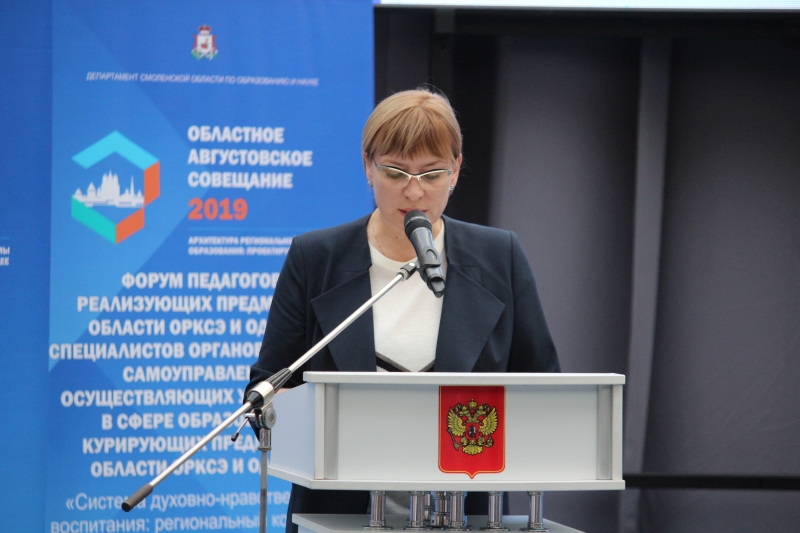 